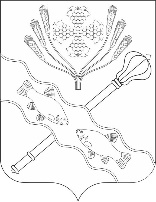 РОССИЙСКАЯ ФЕДЕРАЦИЯРОСТОВСКАЯ ОБЛАСТЬМУНИЦИПАЛЬНОЕ ОБРАЗОВАНИЕ«КОНСТАНТИНОВСКИЙ РАЙОН»СОБРАНИЕ ДЕПУТАТОВ КОНСТАНТИНОВСКОГО РАЙОНАРЕШЕНИЕ    В целях упорядочения   процесса  отчуждения   муниципальной собственности Муниципального образования «Константиновский район»  субъектам   малого   и   среднего  предпринимательства, в соответствии с Гражданским кодексом Российской Федерации,  Федеральным законом  от  06.10.2003  N 131-ФЗ  «Об общих   принципах   организации местного самоуправления  в  Российской  Федерации»,   Федеральным   законом    от    22.07.2008    N 159-ФЗ «Об особенностях отчуждения движимого и недвижимого  имущества,  находящегося  в государственной или  в муниципальной собственности и арендуемого субъектами малого и среднего предпринимательства, и о внесении изменений в отдельные законодательные акты Российской Федерации», Собрание   депутатов Константиновского района решило:	1. Приложение к решению Собрания депутатов Константиновского района от 15.09.2020 №320 «Об утверждении Положения об отчуждении недвижимого имущества, находящегося в муниципальной собственности «Муниципального образования «Константиновский район» и арендуемого субъектами малого и среднего предпринимательства» изложить в редакции согласно приложению к настоящему решению.2.  Настоящее решение вступает в силу со дня его официального опубликования и подлежит размещению на официальном сайте Администрации Константиновского района.3. Контроль за исполнением настоящего решения возложить на постоянную комиссию по бюджету, налогам и собственности.Председатель Собрания депутатов-глава Константиновского района                                                        В.О. Голиковг. Константиновск30.10.2023 г.№ 103Приложение к решению Собрания депутатовКонстантиновского района «Об утвержденииПоложенияоб отчуждениидвижимого инедвижимого имущества, находящегося в муниципальной собственности Муниципального образования «Константиновский район» и арендуемого субъектами малого и среднего предпринимательства»Положение об отчуждении движимого инедвижимого имущества, находящегося в муниципальной собственности  Муниципального образования «Константиновский район» и арендуемого субъектами малого и среднего предпринимательстваНастоящее Положение разработано на основании Конституции Российской Федерации, Гражданского кодекса Российской Федерации, Федеральный закон от 21 декабря 2001г. N178-ФЗ "О приватизации государственного и муниципального имущества", Федерального закона  от  06.10.2003  N 131-ФЗ  «Об общих   принципах   организации местного самоуправления  в  Российской  Федерации»,  Федерального   закона    от    22.07.2008    N 159-ФЗ «Об особенностях отчуждениядвижимого и недвижимого  имущества,  находящегося  в государственной  или  в муниципальной собственности и арендуемого субъектами малого и среднего предпринимательства, и о внесении изменений в отдельные законодательные акты Российской Федерации», Федерального закона от 24.07.2007 № 209-ФЗ «О развитии малого и среднего предпринимательства в Российской Федерации»,  Устава  Муниципального  образования «Константиновский район».Основные положения1.1. Настоящее Положение определяет порядок осуществления отчуждения движимого инедвижимого имущества, находящегося в муниципальной собственности Муниципального образования «Константиновский район»и арендуемого субъектами малого и среднего предпринимательства, а также права и обязанности уполномоченных лиц при осуществлении отчуждениядвижимого и недвижимого имущества, находящегося в муниципальной собственности и арендуемого субъектами малого и среднего предпринимательства (далее - отчуждение недвижимого имущества).1.2. Понятие приватизации муниципального имущества.1.2.1. Под приватизацией муниципального имущества понимается возмездное отчуждение имущества, находящегося в муниципальной собственности, в собственность физических и (или) юридических лиц.1.3. Сфера действия настоящего Положения.1.3.1. Настоящее Положение регулирует отношения, возникающие в связи с отчуждением из муниципальной собственности движимого инедвижимого имущества, арендуемого субъектами малого и среднего предпринимательства(далее – арендуемое имущество), в том числе особенности участия субъектов малого и среднего предпринимательства в приватизации такогоимущества.1.3.2. Действие настоящего Положения не распространяется на:1) отношения, возникающие при отчуждении арендуемого имущества, переданного организациям, образующим инфраструктуру поддержки субъектов малого и среднего предпринимательства в соответствии со ст. 15 Федерального закона от 24.07.2007 года № 209-ФЗ «О развитии малого и среднего предпринимательства в Российской Федерации» (далее - Федеральный закон «О развитии малого и среднего предпринимательства в Российской Федерации»);2) отношения, возникающие при приватизации имущественных комплексов муниципальных унитарных предприятий;3) движимое инедвижимое имущество, принадлежащее муниципальным учреждениям на праве оперативного управления;4) движимое инедвижимое имущество, которое ограничено в обороте;5) государственное или муниципальное движимое инедвижимое имущество, если на день подачи субъектом малого или среднего предпринимательства заявления о реализации преимущественного права на приобретение арендуемого имущества (далее - заявление) опубликовано объявление о продаже такого имущества на торгах или заключен договор, предусматривающий отчуждение такого имущества унитарным предприятием;6) государственное или муниципальное движимое имущество, не включенное в утвержденный в соответствии с частью 4 статьи 18 Федерального закона "О развитии малого и среднего предпринимательства в Российской Федерации" перечень государственного имущества или муниципального имущества, предназначенного для передачи во владение и (или) в пользование субъектам малого и среднего предпринимательства.Особенности отчуждения арендуемого имущества2.1. Решение о включении арендуемого имущества в прогнозный план приватизации муниципального имущества и об отчуждении указанного имущества принимается Собранием депутатов Константиновского района не ранее чем через тридцать дней после направления уведомления собственнику.2.2. Муниципальное унитарное предприятие вправе осуществить возмездное отчуждение движимого инедвижимого имущества, принадлежащего ему на праве хозяйственного ведения или оперативного управленияи арендуемого лицом, отвечающим установленным разделом 3 настоящего Положения требованиям,в порядке, обеспечивающем реализацию преимущественного права арендатора на приобретение указанного имущества.2.3. Согласие собственника арендуемого недвижимого имуществана совершение унитарным предприятием сделки, направленной на возмездное отчуждение имущества, находящегося на праве хозяйственного ведения или оперативного управления, даетсяне ранее чем через тридцать днейпосле дня направления указанным собственником уведомления в координационные или совещательные органы в области развития малого и среднего предпринимательства (в случае, если эти органы созданы при соответствующем уполномоченном органе) и арендатору (арендаторам) такого имущества.2.4.Состав и виды движимого имущества, не подлежащего отчуждению в соответствии с настоящим Положением, устанавливаются Правительством Российской Федерации.2.5. Сведения об отнесении движимого имущества к имуществу, указанному в пункте 2.4 настоящего положения, подлежат включению Администрацией Константиновского района (далее-Администрация) в состав сведений, которые вносятся в утверждаемые в соответствии с частью 4 статьи 18 Федерального закона "О развитии малого и среднего предпринимательства в Российской Федерации" перечень муниципального имущества, предназначенного для передачи во владение и (или) в пользование субъектам малого и среднего предпринимательства.Преимущественное право на приобретение арендуемого имущества3.1. Субъекты малого и среднего предпринимательства, за исключением субъектов малого и среднего предпринимательства, указанных в части 3 статьи 14 Федерального закона "О развитии малого и среднего предпринимательства в Российской Федерации", и субъектов малого и среднего предпринимательства, осуществляющих добычу и переработку полезных ископаемых (кроме общераспространенных полезных ископаемых), при возмездном отчуждении арендуемого имущества из муниципальной собственности пользуются преимущественным правом на приобретение такого имущества по цене, равной его рыночной стоимости и определенной независимым оценщиком в порядке, установленном Федеральным законом от 29 июля 1998 года N 135-ФЗ "Об оценочной деятельности в Российской Федерации" (далее - Федеральный закон "Об оценочной деятельности в Российской Федерации"). При этом такое преимущественное право может быть реализовано при условии, что:1) арендуемое недвижимое имущество не включено перечень муниципального имущества, предназначенного для передачи во владение и (или) в пользование субъектам малого и среднего предпринимательства, и на день подачи заявления оно находится в их временном владении и пользовании или временном пользовании непрерывно в течение двух лет и более в соответствии с договором или договорами аренды такого имущества, за исключением случая, предусмотренного подпунктом 8.1.1пункта 8.1 раздела 8 настоящего Положения;1.1) арендуемое движимое имущество включено в утвержденный перечень муниципального имущества, предназначенного для передачи во владение и (или) в пользование субъектам малого и среднего предпринимательства, в указанном перечне в отношении такого имущества отсутствуют сведения об отнесении такого имущества к имуществу, указанному в п.4.4 настоящего Положения и на день подачи заявления такое имущество находится в их временном владении и пользовании или временном пользовании непрерывно в течение одного года и более в соответствии с договором или договорами аренды такого имущества, за исключением случая, предусмотренного пунктом 8.1 раздела 8 настоящего Положения;2) отсутствует задолженность по арендной плате за движимое и недвижимое имущество, неустойкам (штрафам, пеням) на день заключения договора купли-продажи арендуемого имущества в соответствии с частью 4 статьи 4 Федерального закона от 22.07.2008 года № 159-ФЗ «Об особенностях отчуждения недвижимого имущества, находящегося в государственной собственности субъектов Российской Федерации или в муниципальной собственности и арендуемого субъектами малого и среднего предпринимательства, и о внесении изменений в отдельные законодательные акты Российской Федерации», а в случае, предусмотренном частью 2 или частью 2.1 статьи 9 Федерального закона от 22.07.2008 года № 159-ФЗ, - на день подачи субъектом малого или среднего предпринимательства заявления о реализации преимущественного права на приобретение арендуемого имущества;3) сведения о субъекте малого и среднего предпринимательства на день заключения договора купли-продажи арендуемого имущества не исключены из единого реестра субъектов малого и среднего предпринимательства.Порядок реализации преимущественного права арендаторов на приобретение арендуемого имущества 4.1. Администрация предусматривает в решениях об условиях приватизации муниципального имущества преимущественное право арендаторов на приобретение арендуемого имущества с соблюдением условий, установленных разделом 3 настоящего Положения.4.2. В течение десяти дней с даты принятия решения об условиях приватизации арендуемого имущества в порядке, установленном Федеральным законом «О приватизации государственного и муниципального имущества», Администрация направляет арендаторам - субъектам малого и среднего предпринимательства, соответствующим установленным разделом 3 настоящего Положения требованиям, копии указанного решения, предложения о заключении договоров купли-продажи муниципального имущества (далее - предложение) и проекты договоров купли-продажи такогоимущества, а также при наличии задолженности по арендной плате за имущество, неустойкам (штрафам, пеням) требования о погашении такой задолженности с указанием ее размера.4.3. Муниципальное унитарное предприятие, которое приняло решение о совершении сделки, направленной на возмездное отчуждениедвижимого и недвижимого имущества, принадлежащего ему на праве хозяйственного ведения или оперативного управления и арендуемого лицом, отвечающим установленным разделом 3 настоящего Положения требованиям, а также получило согласие собственника на отчуждение этого имущества, направляет указанному лицу предложение о заключении договора купли-продажи арендуемого имущества с указанием цены этого имущества, установленной с учетом его рыночной стоимости, определенной в соответствии с Федеральным законом «Об оценочной деятельности в Российской Федерации», проект договора купли-продажи арендуемого имущества и при наличии задолженности по арендной плате за имущество, неустойкам (штрафам, пеням) требования о погашении такой задолженности с указанием ее размера.4.4. В случае согласия субъекта малого или среднего предпринимательства на использование преимущественного права на приобретение арендуемого имущества договор купли-продажи арендуемого имущества должен быть заключен в течение тридцати дней со дня получения указанным субъектом предложения о его заключении и (или) проекта договора купли-продажи арендуемого имущества.4.4.1. Течение срока, указанного в пункте 4.4 настоящего Положения, приостанавливается в случае оспаривания субъектом малого или среднего предпринимательства достоверности величины рыночной стоимости объекта оценки, используемой для определения цены выкупаемого имущества, до дня вступления в законную силу решения суда.4.5. При заключении договора купли-продажи арендуемого имущества необходимо наличие заявления субъекта малого или среднего предпринимательства о соответствии его условиям отнесения к категориям субъектов малого и среднего предпринимательства, установленным статьей 4 Федерального закона «О развитии малого и среднего предпринимательства в Российской Федерации», и документов, подтверждающих внесение арендной платы в соответствии с установленными договорами сроками платежей, а также документов о погашении задолженности по арендной плате за имущество, неустойкам (штрафам, пеням) в размере, указанном в требовании о погашении такой задолженности (в случае, если данное требование направлялось субъекту малого или среднего предпринимательства).4.6. В любой день до истечения срока, установленного пунктом 4.4 настоящего положения, субъекты малого и среднего предпринимательства вправе подать в письменной форме заявление об отказе от использования преимущественного права на приобретение арендуемого имущества.4.7. Уступка субъектами малого и среднего предпринимательства преимущественного права на приобретение арендуемого имущества не допускается.4.8. Субъекты малого и среднего предпринимательства имеют право обжаловать в порядке, установленном законодательством Российской Федерации:1) отказ уполномоченного органа в реализации преимущественного права на приобретение арендуемого имущества, а также его бездействие в части принятия решения об отчуждении арендуемого имущества и (или) совершения юридически значимых действий, необходимых для реализации преимущественного права на приобретение арендуемого имущества;2) достоверность величины рыночной стоимости объекта оценки, используемой для определения цены выкупаемого имущества.4.9. Субъекты малого и среднего предпринимательства утрачивают преимущественное право на приобретение арендуемого имущества:1) с момента отказа субъекта малого или среднего предпринимательства от заключения договора купли-продажи арендуемого имущества;2) по истечении тридцати дней со дня получения субъектом малого или среднего предпринимательства предложения и (или) проекта договора купли-продажи арендуемого имущества в случае, если этот договор не подписан субъектом малого или среднего предпринимательства в указанный срок, за исключением случаев приостановления течения указанного срока в соответствии с пунктом 4.4.1. настоящего положения;3) с момента расторжения договора купли-продажи арендуемого имущества в связи с существенным нарушением его условий субъектом малого или среднего предпринимательства.4.10. В тридцатидневный срок с момента утраты субъектом малого или среднего предпринимательства преимущественного права на приобретение арендуемого имущества по основаниям, определенным пунктом 4.9. настоящего положения, Собрание депутатов Константиновского района в порядке, установленном законодательством Российской Федерации о приватизации, принимает одно из следующих решений:1) о внесении изменений в принятое решение об условиях приватизации арендуемого имущества в части использования способов приватизации муниципального имущества, установленных Федеральным законом «О приватизации государственного и муниципального имущества»;2) об отмене принятого решения об условиях приватизации арендуемого имущества.4.10.1. Субъект малого или среднего предпринимательства, утративший по основаниям, предусмотренным подпунктом 1 или 2пункта 4.9настоящегоПоложения, преимущественное право на приобретение арендуемого имущества, в отношении которого Администрацией принято предусмотренное пунктом4.1 настоящегораздела решение об условиях приватизации государственного или муниципального имущества, вправе направить в Администрацию в соответствии с разделом 8 настоящего Положения заявление при условии, что на день подачи этого заявления арендуемое имущество, в отношении которого таким субъектом ранее было утрачено преимущественное право на его приобретение, находится в его временном владении и пользовании или временном пользовании в соответствии с договором или договорами аренды такого имущества.4.11. В договоре купли-продажи арендуемого имущества, приобретаемого субъектами малого и среднего предпринимательства, стороны подтверждают выполнение продавцом и покупателем условий, установленных разделом 3 настоящего Положения.Оформление сделок купли – продажи муниципального имущества. 5.1. Продажа муниципального имущества оформляется договором купли-продажи.5.2. Обязательными условиями договора купли-продажи муниципального имущества являются:- сведения о сторонах договора; наименование муниципального имущества; место его нахождения; состав и цена муниципального имущества; в соответствии с настоящим Положением порядок и срок передачи муниципального имущества в собственность покупателя;- форма и сроки платежа за приобретенное имущество; условия, в соответствии с которыми указанное имущество было приобретено покупателем;- порядок осуществления покупателем полномочий в отношении указанного имущества до перехода к нему права собственности на указанное имущество;- сведения о наличии в отношении отчуждаемого имущества обременения (в том числе публичного сервитута), сохраняемого при переходе прав на указанные объекты;- иные условия, установленные сторонами такого договора по взаимному соглашению.Обязательства покупателя в отношении приобретаемого муниципального имущества должны иметь сроки их исполнения, а также определяемую в соответствии с законодательством Российской Федерации стоимостную оценку, за исключением обязательств, не связанных с совершением действий по передаче приобретаемого муниципального имущества, выполнением работ, уплатой денег.5.3. Право собственности на приобретаемое муниципальное имущество переходит к покупателю в установленном порядке после полной его оплаты с учетом особенностей, установленных настоящим Положением.5.4. Право собственности на приватизируемое недвижимое имущество переходит к покупателю со дня государственной регистрации перехода права собственности на такое имущество. Основаниями государственной регистрации такого имущества являются договор купли-продажи недвижимого имущества, а также передаточный акт или акт приема-передачи имущества. Расходы на оплату услуг регистратора возлагаются на покупателя.5.5. Установить, что не допускается отказ в приобретении арендуемого движимого имущества, включенного в утвержденный в соответствии с частью 4 статьи 18 Федерального закона от 24 июля 2007 года №209-ФЗ «О развитии малого и среднего предпринимательства в Российской Федерации» перечень муниципального имущества, предназначенного для передачи во владение и (или) пользование субъектам малого и среднего предпринимательства, по причине отнесения такого имущества к имуществу, отчуждение которого в соответствии с нормативным правовым актом органа местного самоуправления не допускается, если на день подачи субъектом малого и среднего предпринимательства заявления в соответствии с частью 2.1 статьи 9 Федерального закона от 22 июля 2008 года №159-ФЗ «Об особенностях отчуждения недвижимого имущества, находящегося в муниципальной собственности и арендуемого субъектами малого и среднего предпринимательства, и о внесении изменений в отдельные законодательные акты Российской Федерации» в указанном перечне отсутствовали сведения о таком отнесении.Порядок оплаты государственного или муниципального имущества, приобретаемого арендаторами при реализации преимущественного права на его приобретение.6.1. Оплата арендуемого имущества, находящегося муниципальной собственности и приобретаемого субъектами малого и среднего предпринимательства при реализации преимущественного права на приобретение такогоимущества, осуществляется единовременно или в рассрочку посредством ежемесячных или ежеквартальных выплат в равных долях. Срок рассрочки оплаты такого имущества при реализации преимущественного права на его приобретение устанавливается муниципальным правовым актом, но не должен составлять менее пяти летдля недвижимого имущества и менее трех лет для движимого имущества.6.2. Право выбора порядка оплаты (единовременно или в рассрочку) приобретаемого арендуемого имущества, а также срока рассрочки в установленных в соответствии с настоящимразделом пределах,принадлежит субъекту малого или среднего предпринимательства при реализации преимущественного права на приобретение арендуемого имущества.6.3. На сумму денежных средств, по уплате которой предоставляется рассрочка, производится начисление процентов исходя из ставки, равной одной трети ставки рефинансирования Центрального банка Российской Федерации, действующей на дату опубликования объявления о продаже арендуемого имущества.6.4. Оплата приобретаемого в рассрочку арендуемого имущества может быть осуществлена досрочно на основании решения покупателя.6.5. В случае если арендуемое имущество приобретается арендатором в рассрочку, указанное имущество находится в залоге у продавца до полной его оплаты. Условия договора купли-продажи арендуемого имущества о неприменении данного правила ничтожны.6.6.Стоимость неотделимых улучшений арендуемого имущества засчитывается в счет оплаты приобретаемого арендуемого имущества в случае, если указанные улучшения осуществлены с согласия арендодателей.6.7. В решении о предоставлении рассрочки указываются сроки ее предоставления и порядок внесения платежей в соответствии с Федеральным законом от 22.07.2008 №159-ФЗ «Об особенностях отчуждения движимого и недвижимого имущества, находящегося в государственной или муниципальной собственности и арендуемого субъектами малого и среднего предпринимательства, и о внесении в отдельные законодательные акты Российской Федерации». Срок предоставления рассрочки и порядок внесения платежей подлежат опубликованию посредством информационного сообщения о приватизации муниципального имущества.6.8. В случае нарушения покупателем сроков и порядка внесения платежей обращается взыскание на заложенное имущество в судебном порядке.6.9. С покупателя могут быть взысканы также убытки, причиненные неисполнением договора купли-продажи.7. Последствия несоблюдения требований к порядку совершения сделок по возмездному отчуждению муниципального имущества. 7.1. Сделки по приватизации муниципального имущества и иные сделки, направленные на возмездное отчуждение муниципального имущества и совершенные с нарушением требований, установленных настоящим Положением, ничтожны.7.2. В случае продажи арендуемого имущества с нарушением преимущественного права на его приобретение субъект малого или среднего предпринимательства, соответствующий установленным разделом 3 настоящего Положения требованиям, в течение двух месяцев с момента, когда он узнал или должен был узнать о таком нарушении в отношении арендуемого имущества, вправе потребовать перевода на себя прав и обязанностей покупателя в судебном порядке.Переходные положения.8.1. Заявитель по своей инициативе вправе направить в уполномоченный орган заявление в отношении имущества, включенного в утвержденный в соответствии с частью 4 статьи 18 Федерального закона "О развитии малого и среднего предпринимательства в Российской Федерации" перечень государственного имущества или муниципального имущества,  предназначенного для передачи во владение и (или) в пользование субъектам малого и среднего предпринимательства, при условии, что:1) арендуемое имущество на день подачи субъектом малого или среднего предпринимательства заявления находится в его временном владении и пользовании или временном пользовании непрерывно в течение двух лет и более для недвижимого имущества и в течение одного года и более для движимого имущества в соответствии с договором или договорами аренды такого имущества;2) арендуемое имущество включено в утвержденный в соответствии с частью 4 статьи 18 Федерального закона "О развитии малого и среднего предпринимательства в Российской Федерации" перечень муниципального имущества, предназначенного для передачи во владение и (или) в пользование субъектам малого и среднего предпринимательства, в течение пяти и более лет до дня подачи этого заявленияв отношении недвижимого имущества и в течение трех лет до дня подачи этого заявления в отношении движимого имущества;3)  в отношении арендуемого движимого имущества в утвержденном в соответствии с частью 4 статьи 18 Федерального закона "О развитии малого и среднего предпринимательства в Российской Федерации" перечне муниципального имущества, предназначенного для передачи во владение и (или) в пользование субъектам малого и среднего предпринимательства, отсутствуют сведения об отнесении такого имущества к имуществу, указанному в пункте 4.2 настоящего Положения.8.2. При получении заявления Администрация обязана:1) обеспечить заключение договора на проведение оценки рыночной стоимости арендуемого имущества в порядке, установленном Федеральным законом «Об оценочной деятельности в Российской Федерации», в двухмесячный срок с даты получения заявления;2) принять решение об условиях приватизации арендуемого имущества в двухнедельный срок с даты принятия отчета о его оценке;3) направить заявителю проект договора купли-продажи арендуемого имущества в десятидневный срок с даты принятия решения об условиях приватизации арендуемого имущества.8.3. В случае если заявитель не соответствует установленным разделом 3 настоящего Положения требованиям и (или) отчуждение арендуемого имущества, указанного в заявлении, в порядке реализации преимущественного права на приобретение арендуемого имущества не допускается в соответствии с настоящим Положением, Администрация в тридцатидневный срок с даты получения этого заявления возвращает его арендатору с указанием причины отказа в приобретении арендуемого имущества.8.4. Субъект малого или среднего предпринимательства, соответствующий установленным разделом 3 настоящего Положения требованиям (далее – заявитель), по своей инициативе вправе направить в уполномоченный орган заявление в отношении недвижимого имущества, не включенного в утвержденный в соответствии с частью 4 статьи 18 Федерального закона «О развитии малого и среднего предпринимательства в Российской Федерации» перечень муниципального имущества, предназначенного для передачи во владение и (или) в пользование субъектам малого и среднего предпринимательства. О внесении изменений в Решение Собрания депутатов Константиновского района от 15.09.2020 №320 «Об утверждении Положения об отчуждении недвижимого имущества,находящегося в муниципальной собственности Муниципального образования «Константиновский район» и арендуемого субъектами малого и среднего предпринимательства»ПринятоСобранием депутатов30.10.2023 г.